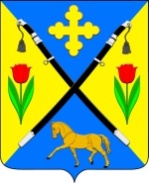 РОСТОВСКАЯ ОБЛАСТЬЗИМОВНИКОВСКИЙ РАЙОНАДМИНИСТРАЦИЯЗИМОВНИКОВСКОГО   СЕЛЬСКОГО ПОСЕЛЕНИЯП О С Т А Н О В Л Е Н И Е« 08 »  июля  2022 г.                               №  237                                 п. ЗимовникиО внесении изменений в постановление Администрации Зимовниковского сельского поселения от 02.02.2022 № 29В целях приведения нормативно правовой базы Администрации Зимовниковского сельского поселения в соответствие с законодательством РФ                                П О С Т А Н О В Л Я Ю:1. Внести в постановление Администрации Зимовниковского сельского поселения от 02.02.2022 № 29 «Об установлении размера платы за содержание жилого помещения в многоквартирных домах на территории Зимовниковского сельского поселения на 2022 год» следующие изменения: 1.1. Дополнить пунктом 5 следующего содержания:«5. Настоящее постановление вступает в силу со дня его подписания и распространяется на правоотношения, возникшие с 01.01.2022».2. Контроль за исполнением постановления оставляю за собой.Глава  Администрации  Зимовниковского сельского поселения                                    А.В. МартыненкоПостановление вносит:сектор благоустройства и социального развития 